Publicado en   el 02/10/2015 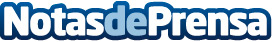 La mesa sectorial del aceite de oliva y la aceituna de mesa constata el buen comportamiento de la comercialización de aceituna de mesa y de aceite de olivaDatos de contacto:Nota de prensa publicada en: https://www.notasdeprensa.es/la-mesa-sectorial-del-aceite-de-oliva-y-la Categorias: Industria Alimentaria http://www.notasdeprensa.es